.Assemblée Départementale – Jeudi 17 mars 2016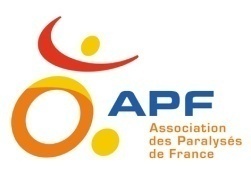 (A retourner à : APF  11 rue des Marchands  14000 CAEN accompagné de votre règlement au plus tard pour le 03 mars 2016)NOM 		Prénom 	Adresse 	Tél /__/__/ /__/__/ /__/__/ /__/__/ /__/__/	Mail 	Je serai présent à l’Assemblée Départementale 		 oui 		 nonSi oui, j’inscris ......... personne(s) x 12,00 € = .........€(Pour confirmer votre inscription, merci de bien vouloir joindre votre règlement) Je ne dispose pas de moyen de transport pour me rendre à l’Assemblée et je souhaite que la délégation trouve une solution (privilégier mobisto et accéobus) Je viens avec mon véhicule personnel, et je dispose de .......... places.